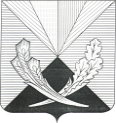 Контрольно-счетная палата муниципального района Челно-Вершинский446840, Самарская область, Челно-Вершинскийрайон,с. Челно-Вершины, ул.Почтовая ,3,тел. 2-12-53,  e-mail: kontrol.ver@mail.ruЗаключениеконтрольно-счетной палаты  муниципального района Челно-Вершинский по результатам экспертизы  проекта  решения «О бюджете сельского поселения Эштебенькино муниципального района Челно-Вершинский Самарской области  на 2018 год и плановый период 2019 и 2020 годов»с. Челно-Вершины                                                                                              12.12.2017 годаВ соответствии с требованиями статьи 157 Бюджетного кодекса Российской Федерации,  п.1.2 Соглашения «О передаче полномочий по осуществлению внешнего муниципального финансового контроля», утвержденного решением Собрания представителей сельского поселения от 16.02.2015 г № 122, статьи 8 Положения о контрольно-счетной палате муниципального района Челно-Вершинский, утвержденного решением Собрания представителей муниципального района Челно-Вершинский от 20.03.2012г. № 106,  на основании   Плана работы контрольно- счетной палаты на 2016 год, утвержденного приказом  № 1 от 20.12.2016 г., проведена экспертиза проекта решения Собрания представителей сельского поселения Эштебенькино, «О бюджете сельского поселения Эштебенькино муниципального района Челно-Вершинский»  на 2018 год и на плановый период 2019 и 2020 годов» (далее также – проект решения о бюджете, проект бюджета).Проект бюджета внесен Администрацией сельского поселения   на рассмотрение в Собрание представителей сельского поселения Эштебенькино 14.11.2017 года, для подготовки заключения  с соблюдением сроков,  установленных статьей 185 Бюджетного кодекса РФ и статьей 6 Положения о бюджетном устройстве и бюджетном процессе в сельском поселении  Эштебенькино (далее – Положение о бюджетном процессе).Документы и материалы, представляемые одновременно с проектом бюджета, соответствуют  ст.184.2 БК РФ. Цель экспертизы:Представить в Собрание представителей сельского поселения  заключение о возможности (невозможности) принятия внесенного проекта решения о бюджете; выявить недостатки внесенного проекта решения о бюджете и предложить варианты их устранения.Задачи экспертизы:1.Оценка соответствия структуры проекта решения о бюджете требованиям бюджетного законодательства Российской Федерации;2.Оценка достоверности, законности и полноты отражения доходов в доходной части бюджета. 3.Сравнительный анализ  плановых показателей доходов бюджета сельского поселения в проекте на 2018 год в сравнении с  ожидаемыми показателями за 2017 год;4.Оценка достоверности и  законности формирования расходов    в расходной части бюджета;5. Экспертиза текстовой части проекта решения о бюджете на соответствие нормам бюджетного законодательства РФ.6.Анализ правильности заполнения выписки из реестра расходных обязательств сельского поселения.7.Оценка правильности применения бюджетной классификации РФ при составлении проекта решения о бюджете.8.Оценка непротиворечивости содержания отдельных фрагментов текста проекта решения о бюджете а также приложений к нему,  табличной  части проекта решения о бюджете.9.Оценка сбалансированности бюджета, анализ источников финансирования дефицита бюджета.При подготовке заключения контрольно- счетной палатой проанализированы законодательные и нормативные акты, методические материалы, документы и сведения, представленные к проекту решения о бюджете и документы составляющие основу формирования местного бюджета.1.Оценка соответствия структуры проекта решения о бюджететребованиям бюджетного законодательства Российской Федерации. В соответствии со статьей 169 (п.2., ч.4) Бюджетного Кодекса Российской Федерации, проект  бюджета сельского поселения составлен на очередной  2018 год финансовый год и плановый период 2019 и 2020 годов. В соответствии с требованиями статьи 184.1 Бюджетного кодекса РФ в проекте решения «О бюджете сельского поселения Эштебенькино   на 2018 год и на плановый период 2019 и 2020 годов», содержатся основные характеристики бюджета: 	-общий объем доходов бюджета  на 2018 год определен   в сумме  4 437.2 тыс.руб.,  на 2019 год – 2 922.2 тыс.руб., на 2020 год – 2 993.3 тыс.руб.;	-общий объем расходов бюджета  на 2018 год определен   в сумме  4 437.2 тыс.руб.,  на 2019 год – 2 922.2 тыс.руб., на 2020 год – 2 993.3 тыс.руб.;	 -дефицит бюджета-   бюджет сельского поселения на очередной финансовый 2017 год и плановый период 2018 и 2019 годы составлен бездефицитным.             - общий объем условно утверждаемых   расходов на 2019 год – 73.1 тыс. руб., на 2020 год – 149.7 тыс. руб. (ст.2 текстовой части проекта бюджета);- объем бюджетных ассигнований, направляемые на исполнение публичных нормативных обязательств в 2018 году утверждены  в размере   0 тыс. руб. (ст.3 текстовой части проекта бюджета);            - объем межбюджетных трансфертов, получаемых из областного  бюджета, утвержден на 2018 год  в сумме  1 394.0 тыс. руб., на 2019 и 2020 годы- по 0.0 тыс. руб. на каждый планируемый год  (п.1 ст.4 текстовой части проекта бюджета);-объем безвозмездных поступлений в доход бюджета сельского поселения Эштебенькино муниципального района  Челно-Вершинский  утвержден  на 2018 год в сумме 2 516.2 тыс. руб., на  2019 год в сумме 825.2 тыс. руб. и на 2020 год в сумме 841.3   тыс. руб. ( п.2 ст.4 текстовой части проекта бюджета);	- перечень главных администраторов доходов бюджета (п.1 ст. 5 текстовой части проекта бюджета и приложение № 1 к проекту  решения);   	- перечень главных администраторов источников финансирования дефицита бюджета (п.2 ст. 5 текстовой части проекта бюджета и  приложение № 2 к проекту решения.);             - нормативы распределения поступлений местных налогов и сборов на 2018 год и плановый 2019 и 2020 годы:Невыясненные поступления, зачисляемые в бюджеты поселений – 100%;Прочие неналоговые доходы бюджетов поселений- 100% (п. 3 ст.6 текстовой части проекта бюджета).           - образование в расходной части местного бюджета резервный фонд бюджета поселения на 2018 год в сумме- 10.0 тыс. руб., на 2019- 2020г.г. 0.0 тыс. руб. ежегодно (ст.6 текстовой части проекта бюджета);- ведомственная структура расходов бюджета сельского поселения  на 2018г и 2019-2020 г.г. (п.1 ст.7 текстовой части проекта бюджета и  приложение 3 к проекту  решения);- распределение бюджетных ассигнований по целевым статьям( муниципальным программам и непрограммным направлениям деятельности), группам видов расходов классификации расходов бюджета сельского поселения Эштебенькино муниципального района Челно-Вешинский Самарской области на 2018 год и на плановый период 2019-2020г.г., ( п.2 ст.7 текстовой части проекта бюджета и приложение № 4 к решению);           - объем межбюджетных трансфертов из местного бюджета на выполнение переданных полномочий утвержден на 2018 год в сумме  989.5 тыс. руб. на  2019 в сумме 943.1 тыс. руб. и на 2020 год в сумме 943.1  тыс. руб.(ст.8 текстовой части проекта бюджета);            - верхний предел муниципального  долга установлен в сумме 0 тыс. руб. по всем годам. (статьи 9 текстовой части проекта бюджета). - предельный объем муниципального  долга и объем расходов на обслуживание муниципального долга сельского поселения утверждены  в сумме 0 тыс. руб. на каждый год планируемого периода (ст.9 текстовой части проекта бюджета);	- источники   внутреннего финансирования   дефицита   бюджета на 2018 год и источники   внутреннего финансирования   дефицита   бюджета на плановый период 2019 и 2020 годов сельского поселения Сиделькино муниципального района Челно-Вершинский учтены в общей сумме  0 тыс. руб. и распределены по видам источников в приложении № 5 и 6 к проекту решения (ст. 11 текстовой части проекта бюджета);             - общий объем бюджетных ассигнований дорожного фонда бюджета поселения утвержден на 2018 год в сумме- 993.0 тыс. руб., на  2019- 2020годы по 1117.0 тыс. руб. ежегодно (ст.10 текстовой части проекта бюджета).           	Кроме вышеперечисленных показателей, предусмотренных Бюджетным кодексом РФ в текстовой части проекта решения о бюджете сельского поселения  предусмотрено следующее:-показатели поступления доходов в бюджет сельского поселения на 2018 год и плановый период 2019 и 2020 годы (приложение № 1 к пояснительной записке).В проекте бюджета согласно п.п.3 п.2 статьи 78 Бюджетного кодекса предусмотрено предоставление из местного бюджета субсидий гражданам, ведущим личное подсобное хозяйство на территории сельского поселения (п.п. 3.4 ст. 7 текстовой части проекта бюджета) 2. Оценка достоверности, законности и полноты отражения доходов в доходной части бюджета. В соответствии с принципом достоверности бюджета, установленным статьей 37 Бюджетного кодекса РФ расчет доходов бюджета должен быть реалистичным. Реалистичность доходов бюджета означает, что при составлении и утверждении проекта бюджета доходы бюджета не должны быть ни занижены, ни завышены.Прогноз доходов бюджета сельского поселения рассчитан  исходя из ожидаемых поступлений доходов в 2017 году.Структура доходной части  бюджета сельского поселения Эштебенькино в 2018 году и плановом периоде 2019 и 2020 годов приведена в таблице.  Общий объем собственных доходов в бюджете сельского поселения  прогнозируется с темпами снижения с  планируемым годом: к доходам 2018 года в 2019  и 2020 годах.            Из данных таблицы видно, что основными доходными  источниками, собственных доходов  в   бюджете поселения на 2018 год , определены:          - Налоговые доходы -96.41%, в том числе :а) налог на доходы   с физических лиц – 15.51 % ;б)  налоги на совокупный доход- 2.19 %;в) акцизы по подакцизным товарам (продукции) производимым на территории РФ -51.69 %; г) налог на имущество физических лиц – 3.28 %;  д) земельный налог- 23.74 %.           - Неналоговые доходы 3.59% бюджета   сформированы за счет поступлений от:а)доходы от использования имущества, находящихся в муниципальной собственности -3.59 %.- Общий объем безвозмездных поступлений на 2018 год  запланирован в сумме 2 516.2 тыс.рублей, на 2019 год запланирован в сумме 825 тыс. руб. и на 2020 год в сумме 841.3 тыс. руб., из них:объем дотаций бюджетам субъектов РФ и муниципальных образований запланирован  на  2018 год- 1 122.2 тыс. руб.,  на 2019 г.-825.2 тыс. руб. и на 2020 г-841.3 тыс. руб.; объем субсидий запланирован на 2018 год -1394.0.0 тыс. руб.,  на 2018 г.-2019 годы -  по 0.0 тыс. руб.;объем субвенций  по 0.0тыс. руб.,  ежегодно.3. Сравнительный анализ  плановых показателей доходов бюджета сельского поселения  в проекте на 2018 год в сравнении с  ожидаемыми показателями за 2017 год .В соответствии с представленной оценкой ожидаемого исполнения доходов бюджета сельского поселения за 2017 год поступление собственных доходов ожидается в сумме  1 953.0 тыс. руб.  В проекте на 2018 год   собственные доходы   запланированы в сумме 1 921.0 тыс. руб. Уменьшение   собственных доходов по сравнению с ожидаемыми составляет 269.3 тыс. руб.(приложение 1).Отклонение  плановых показателей по сравнению с ожидаемыми наблюдается  по  налоговым доходам. Уменьшение налоговых доходов с ожидаемыми показателями составляет  32.0 тыс. руб. или на  1.67 %.На 2018 год в сравнении с ожидаемым исполнением небольшое уменьшение запланировано по акцизам по подакцизным товарам (продукции) производимым на территории  РФ на по земельному налогу на 82.0 тыс. руб. или на 8.26 % . Увеличение по НДФЛ на 18 .0 тыс. руб. или 6.43  %, по земельному налогу на 22.0 тыс. руб. или на 5.07  %, по единому сельскохозяйственному налогу на 3.0 или 7.69 % . , по налогу на имущество физических лиц на 3.0 тыс. руб. или на 5.0 %. Поступление неналоговых доходов в 2017 году ожидается 65.0 тыс. руб. и   на 2018 год запланировано 65,0 тыс. руб.Для расчета прогнозируемых налоговых доходов в проекте бюджета на 2018 год использованы следующие показатели:- поступление налога на доходы физических лиц  на 2018  год определено исходя из прогнозируемого фонда оплаты труда на планируемый год согласно прогноза социально-экономического развития поселения, темпов  роста фонда оплаты труда, сумм задолженности по налогу и пеням, реальных к взысканию, а так же коэффициента собираемости налога; -доход от уплаты акцизов на нефтепродукты  зачисляется в бюджеты муниципальных образований для формирования муниципальных дорожных фондов. Норматив отчислений в  бюджет поселения установлен проектом закона Самарской области «Об областном бюджете на 2018 год и плановый период  2019 и 2020 годов».    По  сельскому поселению Эштебенькино он составляет 0.014518 % от доходов бюджета Российской Федерации от данного налога;-при расчёте единого сельскохозяйственного налога исходными данными явилась форма отчётности 5-ЕСХН «Отчёт о налоговой базе и структуре начислений по единому сельскохозяйственному налогу», норматив отчислений данного налога в бюджет поселения- 50%.;- прогноз поступлений по налогу на имущество физических лиц рассчитан исходя из суммы ожидаемых поступлений в бюджет сельского поселения Эштебенькино в 2018 году, общей инвентаризационной стоимости строений, помещений и сооружений, находящихся в собственности физических лиц.;- прогноз поступления земельного налога рассчитан исходя  из  кадастровой стоимости земли   и  ставки налога и за счет вовлечения в налогооблагаемый оборот незарегистрированных участков, погашения задолженности по налогу, пени и штрафам, зачисляется в бюджет поселения по нормативу 100%. 4. Оценка достоверности и  законности формирования расходов    в расходной части бюджета.           Формирование расходов бюджета сельского поселения Эштебенькино  на 2018 год  и на  плановый период 2019 и 2020 годов осуществлялось на основании реестра  расходных обязательств (согласно  ст. 86 и 87 БК РФ).	В представленной пояснительной записке, не отражены причины увеличения или уменьшения расходов по сравнению с ожидаемыми и плановыми расходами 2018 года. В целом расходы бюджета сельского поселения на 2018 год с учетом прогнозируемых безвозмездных поступлений,  предусмотрены в сумме 4 437.2 тыс. руб., на 2019 г в сумме – 2 922.2 тыс. руб.  и  2020 г   в сумме- 2 993.0 тыс. руб.,  ежегодно.	Структура расходов бюджета сельского поселения (без учета безвозмездных поступлений целевого назначения)  в разрезе разделов классификации расходов  на 2017 – 2018 годы приведена в (приложении № 2).	Рассматривая структуру расходов бюджета,  мы видим, что плановые показатели по 4 из 8 разделов  классификации расходов бюджета  на 2018 год, значительно ниже  ожидаемых показателей за 2017 год. Ожидаемые расходы за 2017 год,   составят в сумме 4 782.6 тыс. руб., в проекте бюджета на 2018 – 2020 г.г. расходы на 2018 год запланированы в сумме 4 437.2 тыс. руб.   уменьшение расходов в сравнении с  ожидаемыми расходами 2017 год  составит –(-) 345.4 тыс. руб. Уменьшение  расходов в проекте  бюджета на 2018 год с ожидаемыми расходами  за 2016 года запланировано по разделам:-«Национальная оборона»» на – 74.5 тыс. руб.;-«Национальная безопасность и правоохранительная деятельность» на-15.0 тыс. руб.;-«Национальная экономика» на 337.6 тыс.руб.;- «Жилищно-коммунальное хозяйство» на – 131.5 тыс. руб.Незначительное увеличение  расходов запланировано- по  разделам:-«Общегосударственные вопросы» на – 0.6 тыс. руб.;- «Культура, кинематография » на -212.6 тыс. руб.;По разделу«Образование» и «Охрана окружающей среды» расходы запланированы на уровне ожидаемых.В 2018 году на решение вопросов в области социальной сферы будет направлено -  999.9 тыс. руб. или  22.53 % всех расходов Удельный вес в общей сумме расходов по разделу  «Образование» составляет -0.11 %, «Культура, кинематография » составляет 22.42%.В проекте бюджета сельского поселения на 2018 год предусмотрено финансирование 4  программ   в объеме 3 226.3 тыс. руб.; на период 2019 год предусмотрено финансирование 4  программ   в объеме 1 913.2 тыс. руб. , на период 2020 год предусмотрено финансирование 2  программ   в объеме 1 898.7 тыс. руб.Согласно ст. 81 Бюджетного кодекса РФ, статьёй 5 текстовой части проекта бюджета на 2018-2020 г.г для финансирования непредвиденных расходов,  предусмотрен резервный фонд администрации сельского поселения на 2018 год – 10.0 тыс. руб., на 2019-2020 г. г. предусмотрено -0.0 тыс. руб.  ежегодно.	Размер резервного фонда на очередной финансовый год   составляет   0,2 % от общего объема расходов бюджета сельского поселения, что не превышает установленный пунктом 3 статьи 81  Бюджетного кодекса РФ предельный уровень (не более 3% от общего объема расходов бюджета).В нарушение требований п.6 статьи 81 Бюджетного Кодекса РФ не разработан порядок использования резервного фонда местной администрации в сельском поселении.В соответствии со статьей 184.1. Бюджетного кодекса РФ в расходной части бюджета сельского поселения предусмотрены условно утверждаемые расходы - не распределенные в плановом периоде 2019 и 2020 годов бюджетные ассигнования по разделам, подразделам, целевым статьям (муниципальным программам и непрограмным  направлениям деятельности), группам ( группам и подгруппам)  видов расходов бюджета.Объемы условно утверждаемых расходов бюджета сельского поселения на плановый период 2019 и 2020 годов   соответствуют установленному уровню в данной статье. Общий объем условно утверждаемых расходов бюджета сельского поселения на 2018 год и плановый период 2019 и 2020 годов на первый год планового периода должен составлять не менее 2,5 % общего объема расходов бюджета (без учета расходов бюджета, предусмотренных за счет межбюджетных трансфертов из других бюджетов бюджетной системы Российской Федерации, имеющих целевое назначение); на второй год планового периода – не менее 5 %. В проекте бюджета запланировано на 2019 год-  3.6 % (73.1  (2922.2-825.2-0=1997.0) на 2020 год – 6.9% (149.7:(2993.3-841.3-0=2152.0)). 5. Экспертиза текстовой части проекта решения о бюджетена соответствие нормам бюджетного законодательства РФ           Анализ соответствия текстовой части проекта решения о бюджете нормам бюджетного законодательства Российской Федерации показал, что проект решения о бюджете  в основном не противоречит  бюджетному законодательству Российской Федерации.6. Анализ правильности заполнения выписки из реестра расходных обязательств сельского поселения.Формирование проекта решения о бюджете на 2018 год  и плановый период 2019-2020 годов осуществлялось в условиях  сформированной нормативной правовой базы, в соответствии с положениям статьи 65 и пункта 2 статьи 174.2 Бюджетного кодекса РФ. В соответствии с бюджетным законодательством все расходы бюджета должны иметь правовую основу в виде нормативного правового акта, устанавливающего расходное обязательство. Согласно «Рекомендациям по заполнению реестров  расходных обязательств  субъектов РФ, сводов реестров расходных обязательств муниципальных образований, входящих в состав субъекта РФ», разработанных в соответствии с «Порядком представления реестров расходных обязательств субъектов  РФ, сводов реестров расходных обязательств муниципальных образований, входящих в состав субъекта РФ», утвержденному приказом Министерства финансов РФ от 31.05.2017 № 82-н:- в реестре муниципального образования по каждому расходному обязательству муниципального образования последовательно отражается информация об актах федерального, регионального законодательства нормативно правового акта муниципального образования, являющихся основанием возникновения расходного обязательства муниципального образования и (или) определяющих порядок исполнения и финансового обеспечения расходного обязательства муниципального образования;В соответствующих графах реестра последовательно указываются:- вид акта федерального, регионального  законодательства, нормативно правового акта муниципального образования (далее  НПА М.О.) (например, федеральный закон, указ Президента Российской Федерации, постановление Правительства Российской Федерации и так далее),  дата принятия акта (в формате дд.мм.гггг), официальное название акта (графы 6,9,12);-абзац, подпункт, пункт, часть, статья акта федерального, регионального  законодательства и НПА М.О., в которых содержатся нормы, являющиеся основанием возникновения соответствующего расходного обязательства муниципального образования и (или) определяющие порядок исполнения и финансового обеспечения расходного обязательства муниципального образования.  Если основанием возникновения расходного обязательства муниципального образования является акт федерального, регионального законодательств и НПА М.О. в целом и (или) указать абзац, подпункт, пункт, часть, статью акта не представляется возможным, то в графах 7, 10,13  реестра муниципального образования по данному акту указывается - "в целом". Наличие незаполненных ячеек, а также ячеек без указания реквизитов акта федерального, регионального  законодательства и НПА М.О,  не допускается;-дата вступления в силу акта федерального, регионального законодательств и НПА М.О,  срок действия акта. Если акт не имеет срока действия, в графе после сведений о дате вступления акта в силу приводится формулировка "не установлена",(графы 8,11,15).При составлении реестра расходных обязательств сельским поселением  нарушены требования вышеназванных Рекомендаций, а именно: 	- в расходном обязательстве под № 5.5.2.1.1. по графе раздел, подраздел классификации расходов 0106, в графе 7  указано «в целом» ,следует указать «пункт 11  статьи 3»;-в расходном  обязательстве  № 5.1.1.11 в графе раздел, подраздел классификации расходов 0405 ,в графе 15 срок действия ограничен 2017 годом. При этом исполнение расходных обязательств,  предусмотрено на 2018  год;В связи с этим полагаю необходимым привести сведения в реестре расходных обязательств в соответствие с требованиями бюджетного законодательства РФ.    7. Оценка правильности применения бюджетной классификации РФ  при  составлении проекта решения о бюджете.                         В соответствии со статьей 18 Бюджетного кодекса РФ. бюджетная классификация Российской Федерации является группировкой доходов. расходов и источников финансирования дефицитов бюджетов бюджетной системы Российской Федерации. используемой для составления и исполнения бюджетов. составления бюджетной отчетности. обеспечивающей сопоставимость показателей бюджетов бюджетной системы Российской Федерации.Проект бюджета на 2018 год и плановый период 2019-2020 годов сформирован в  соответствии с правилами применения  бюджетной классификации. установленными приказом Минфина России от 01.07.2013 N 65н "Об утверждении Указаний о порядке применения бюджетной классификации Российской Федерации.                8. Оценка непротиворечивости содержания отдельных фрагментов текста проекта решения о бюджете а также приложений к нему,  табличной части проекта решения о бюджете.          При проверке соответствия текста проекта решения о местном бюджете на  2018 год и плановый период 2019-2020 годов его табличной части расхождений не установлено.         Расходы, планируемые за счет целевых средств из бюджета вышестоящего уровня отражены в местном бюджете в том же объеме, в каком отражены поступления на указанные цели.          Значения основных характеристик бюджета, указанные в текстовой части проекта решения о местном бюджете, соответствуют значениям этих показателей в табличной части проекта.                      9.Оценка сбалансированности бюджета, анализ источников        финансирования дефицита бюджета.       Проектом решения о бюджете на 2018 год и плановый период 2019-2020 годов бюджет сельского поселения запланирован бездефицитным на каждый год.Общий объем доходов бюджета сельского поселения на 2018 год планируется утвердить в сумме 4 437.2 тыс. руб. (п. п. 1 пункта 1 статьи 1 проекта решения о бюджете), общий объем расходов - в сумме 4 437.2  тыс. руб. (п. п. 1 пункт 1 статьи 1 проекта решения о бюджете).  Превышение расходов бюджета над его доходами составляет 0 тыс. рублей, что соответствует положению  п.п.3 пункта 1 статьи 1 проекта решения о бюджете.Объем предусмотренных расходов 4 437.2 тыс. руб.) соответствует суммарному объему доходов (4 437.2 тыс. руб.) и поступлений источников финансирования дефицита бюджета (0 тыс. руб.), что соответствует принципу сбалансированности бюджета.Выводы: 	           Проект бюджета внесен Администрацией сельского поселения  Эштебенькино на рассмотрение в Собрание представителей  и в контрольно-счетную палату муниципального района Челно-Вершинский  для подготовки заключения по нему, в установленные сроки.Состав документов. представленных к проекту решения  Собрания представителей сельского поселения  «О бюджете сельского поселения  Эштебенькино  на 2018 год и на плановый период 2019 и 2020 годов», соответствует требованиям Бюджетного кодекса РФ и Положения о бюджетном устройстве и бюджетном процессе.Экспертиза проекта решения «О бюджете сельского поселения Эштебенькино на 2018 год и на плановый период 2019 и 2020 годов», показала:1.При формировании  бюджета  на 2018 год и плановый период 2019 и 2020 годов  соблюдался  принцип  достоверности отражения доходов, установленный статьей  37 Бюджетного кодекса Российской Федерации;	2. В представленной пояснительной записке, не отражены причины увеличения или уменьшения расходов по сравнению с ожидаемыми и плановыми расходами 2017 года;3. Анализ правильности заполнения выписки из реестра расходных обязательств сельского поселения  показал, что:- в расходном обязательстве под № 5.5.2.1.1. по графе раздел, подраздел классификации расходов 0106, в графе 7  указано «в целом» ,следует указать «пункт 11  статьи 3»; -в расходном  обязательстве  № 5.1.1.11 в графе раздел, подраздел классификации расходов 0405 ,в графе 15 срок действия ограничен 2017 годом. При этом исполнение расходных обязательств предусмотрено на 2018  год;-в расходном  обязательстве  № 5.1.1.11 в графе раздел, подраздел классификации расходов 0405 ,в графе 15 срок действия ограничен 2017 годом. При этом исполнение расходных обязательств,  предусмотрено на 2018  год;            4. Проектом бюджета на 2018 год предусмотрен бездефицитным,  сбалансирован по доходам, расходам и источникам финансирования дефицита бюджета, соответствует бюджетному законодательству в части соблюдения ограничений по отдельным параметрам бюджета.Предложения:	1.В пояснительной записке, отразить причины увеличения или уменьшения расходов по сравнению с ожидаемыми и плановыми расходами 2017 года;            2. Необходимым привести сведения в реестре расходных обязательств в соответствие с требованиями бюджетного законодательства РФ.Заключение 	На основе проведенной экспертизы проекта решения Собрания представителей сельского поселения  «О бюджете сельского поселения Эштебенькино  на 2018 год и на плановый период 2019 и 2020 годов», контрольно- счетная палата рекомендует депутатам Собрания представителей принять бюджет сельского поселения Эштебенькино, с учетом внесенных предложений.Председатель контрольно-счетной палаты  муниципального района Челно-Вершинский                                                     Е.Г.СарейкинаНаименование дохода2018 год2018 год2019год2019год2020год2020годсумма, тыс. руб.Уд.вес,%сумма, тыс. руб.Уд.вес,%сумма, тыс. руб.Уд.вес,%Доходы - всего, в том числе:4437.2100.002922.2100.002993.3100.00Собственные доходы- всегов т.ч.192143.29209771.76215271.89Налоговые доходы, из них:185296.41202396.47207396.33НДФЛ29815.5131815.1633815.71Акцизы по подакцизным товарам (продукции) производимым на территории РФ99351.69111753.27111751.91Единый сельскохозяйственный налог 422.19442.10472.18Налог на имущество физических лиц633.28663.15693.21Земельный налог45623.7447822.7950223.33Госпошлина 000000Неналоговые доходы , из них693.59743.53793.67Доходы от использования имущества, находящегося в государственной и муниципальной собственности 693.59743.53793.67Безвозмездные поступленияв том числе2516.256.71825.228.24841.328.11Дотации бюджетам субъектов РФ и муниципальных образований1122.225.29825.228.24841.328.11Субсидии бюджетам бюджетной системы РФ (межбюджетные субсидии)139431.4200.0000.00Субвенции бюджетам субъектов РФ и муниципальных образований00.0000.0000.00